December 28, 2018Via Electronic FilingMs. Barcy McNeal, Docketing DivisionPublic Utilities Commission of , 13th FloorRe:	United Telephone Company of Ohio d/b/a CenturyLink 	Case No. 90-5041-TP-TRF and Case No. 18-1900-TP-ATADear Ms. McNeal:Enclosed for filing is United Telephone Company of Ohio d/b/a CenturyLink’s tariff to increase business and residential late payment charges.  The following revisions are included in this filing:Section 1, Fifth Revised Sheet 6This tariff sheet is filed with a December 28, 2018 issue date and an effective date of February 1, 2019.  If you have any questions regarding this filing, please call me or Mr. Joshua Motzer at (614) 221-5354.Sincerely,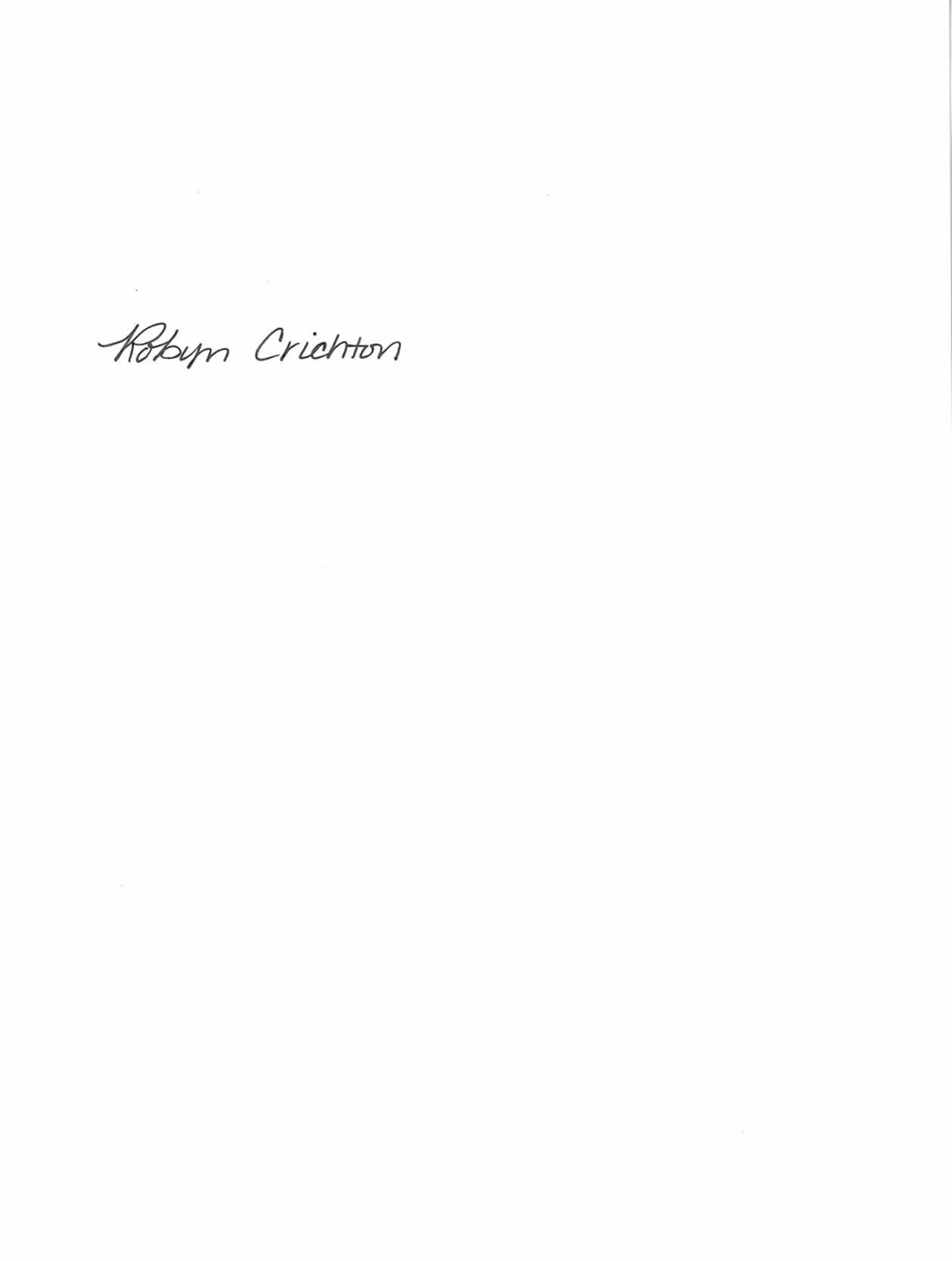 Robyn Crichtonec: 	Joshua Motzer, CenturylinkOH 19-01 (UT) 